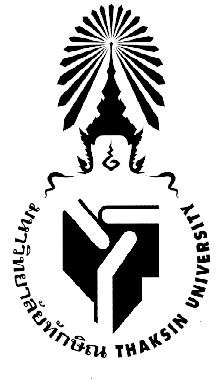 ใบสมัครทุนขอรับทุนเข้าร่วมกิจกรรมแลกเปลี่ยนนิสิตนิสิตคณะมนุษยศาสตร์และสังคมศาสตร์กับ Universiti Malaysia Sarawak (International Intercultural Expedition Camp 2020 ระหว่างวันที่ ๔ – ๙ มิถุนายน ๒๕๖๓ ณ Universiti Malaysia Sarawak ประเทศมาเลเซีย๑. ชื่อ (นาย/นาง/นางสาว)…………………………………….นามสกุล……………………………………………..(ไทย)Name…………………….…………………….……………………Surname.………………………………………………..รหัสนิสิต................................สังกัดหลักสูตร..................................................คะแนนเฉลี่ยสะสม......................โทรศัพท์มือถือ……………………………………  E- mail …………………………………………………………………..๒. ผู้ปกครอง .............................................................................ความสัมพันธ์......................................   บ้านเลขที่..............หมู่ที่..........................ถนน......................................ตำบล/แขวง...............................   อำเภอ/เขต....................จังหวัด...................รหัสไปรษณีย์....................โทรศัพท์...................................๓.  คุณสมบัติของนิสิตที่มีสิทธิ์สมัครขอรับทุนเพื่อเข้าร่วมโครงการ ดังนี้๑.เป็นนิสิตระดับปริญญาตรีที่สังกัดหลักสูตรในคณะมนุษยศาสตร์และสังคมศาสตร์๒.เป็นนิสิตที่มีระดับผลการเรียนเฉลี่ยสะสม ไม่น้อยกว่า 2.50 ณ วันที่ ยื่นเรื่องขอสมัครรับทุน๓.เป็นนิสิตที่มีความประพฤติเรียบร้อย ไม่อยู่ระหว่างต้องโทษทางวินัยนิสิต๔.เป็นนิสิตที่มีความสามารถในการใช้ภาษาอังกฤษในระดับที่ดี สามารถสื่อสารได้ดี โดยนิสิตต้องยื่นหลักฐานผลการเรียนภาษาหรือผลการวัดระดับ๕. มีสุขภาพร่างกายแข็งแรงสมบูรณ์และไม่มีโรคประจำตัวที่ส่งผลกระทบต่อการศึกษาในต่างประเทศ๖. มีความสามารถในการออกค่าใช้จ่ายร่วมในการศึกษาต่างประเทศ๔.  หลักการและเหตุผลที่ขอทุนเพื่อเข้าร่วมโครงการแลกเปลี่ยน ณ ต่างประเทศ       ๑.……………………………………………………………………………………………………………………………             ๒.……………………………………………………………………………………………………………………………     ๓.…………………………………………………………………………………………………………………………..หลักฐานการสมัครขอรับทุนการศึกษา๑. ใบสมัครขอรับทุนการศึกษา๒. สำเนาหลักฐานการลงทะเบียนเรียนภาคการศึกษาและผลการเรียนภาษาอังกฤษที่เคยเรียน๓. สำเนาหนังสือเดินทาง (ถ้ามี)๔. สำเนาบัตรประจำตัวประชาชน๕. สำเนาบัตรนิสิตหมายเหตุ : ขอให้ส่งใบสมัครพร้อมหลักฐานการสมัครมายังงานวิเทศสัมพันธ์ ห้องสำนักงานคณะฯ ชั้น ๑ 	      ภายในวันที่ ๒๘ กุมภาพันธ์ ๒๕๖๓ 